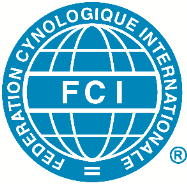 * This report must be submitted to the FCI General Committee latest 45 days after the event.Date: 						FCI Delegate’s signature:Date: 						FCI Delegate’s signature:Name of the organising association:Name of the show:Place:VenueDate:Total number of dogs exhibitedNumber of breeds/varieties(FCI recognised)Number of breeds/varieties(FCI non-recognised)Number of judges (from the organising country, from other FCI members and from non-FCI members)FCI official delegate’s name:1Catalogue /administration at the showCatalogue /administration at the show1Catalogue design: use of correct FCI name and logogood / satisfactory / unsatisfactory1Catalogue design: layout / information / legibility (type size)good / satisfactory / unsatisfactory1Catalogue design: floor plan / arena arrangementgood / satisfactory / unsatisfactory1Catalogue design: classification of breeds – small breeds first numericallyyes / no1Administration in orderyes / no1Changes in the catalogue: caused by secretariat / exhibitor                                              a lot / not many1Random check of administration: championship title  and/or working title to enter in Champion Class or Working Class etc.ok / not ok1Docked dogs: were there problems?1Remarks:Remarks:2Parking facilitiesParking facilities2Number of parking spaces up to standardyes / satisfactory / no 2Distance to halls (exhibitors / visitors)good / not so good2Parking lot paving surfacegood / not so good2Parking tickets for staff and reserved space for themgood / satisfactory / unsatisfactory2Parking aidsgood / not so good2Adequate lifts or walkways in car parksyes / no2Remarks:Remarks:3Hall arrangementsHall arrangements3Space between the ringsgood / not so good3Floor in the ringsuneven / smooth / level / rough3Size of the rings good / not so good3Space between benchesgood / not so good / not applicable3Benches brought in / trimming tablesinconvenient / not inconvenient / not applicable3Stairs / levelsgood / not so good / not applicable3Seating along the rings (at least 1 side) 	good / not so good3Remarks:Remarks:4Animal health / exercise areaAnimal health / exercise area4Exercise area standard : (60 m²/100 dogs)yes / no / satisfactory4Exercise area with grassyes / no4Maintenance of the exercise area and hall during the day		good / satisfactory / unsatisfactory4Cleaning crew present (in hall and exercise area)yes / no4Is the location of the exercise are clearly indicatedyes / no4Veterinary standard (vet present or on call all day)yes / no 4Veterinary examination on entry	ok / not ok4Quarantine benching normyes / no4Animal care (accident first aid / animal ambulance)yes / no4Micro-chip reader availableyes / no4Remarks:Remarks:5General and technical facilities for exhibitors / visitorsGeneral and technical facilities for exhibitors / visitors5Accident first aid personnel present yes / no5Toiletsgood / not so good 5Safety devicespresent / not present5Temperature in hallsok / not ok5Sufficient restaurant/ catering for exhibitors yes / no5Hall and ring furnishinggood / satisfactory / unsatisfactory5Logistic signage (toilets, secretariat, first aid, etc.)good / not so good5PA system present and audible in the hallsyes / satisfactory / no5Remarks:Remarks:6Breed judgingBreed judging6Start of breed judging on time according to starting time in the catalogueyes / no (please give reasons below)6End of breed judging             :              am/pm (reason for extension below)6Change of judges at the showyes / no6Problems during the judgingyes / no (please give description below)6Catering during the judginggood / satisfactory / unsatisfactory6Number of dogs to judge up to standardyes / no6Remarks:Remarks:7Ring personnelRing personnel7General quality	good / satisfactory / unsatisfactory7Sufficient number in rings	good / satisfactory / unsatisfactory7Translators / interpreters – languages spoken in the ring7Remarks:Remarks:8JudgesJudges8Requests / provision of informationgood / satisfactory / unsatisfactory 8Reception on the day itself by the organisersgood / satisfactory / unsatisfactory 8Catering in the restaurantgood / satisfactory / unsatisfactory 8Hotel accommodation, including transport to hotel and backgood / satisfactory / unsatisfactory 8Conduct of judges (during and after the show and in the hotel)good / satisfactory / unsatisfactory8Remarks:Remarks:9Show Committee - SecretariatShow Committee - Secretariat99Space + working conditions for secretariat (10 m² p.p.)good / satisfactory / unsatisfactory 9Qualifications of the Secretariat’s staff  good / satisfactory / unsatisfactory9Information provided to official FCI Delegate (changes in catalogue, etc.) good / satisfactory / unsatisfactory 9Remarks:Remarks:10Main ring judgingMain ring judgingMain ring judgingMain ring judging101st day                 a.m./p.m.2nd day                 a.m./p.m.3rd day                 a.m./p.m.10Start of main ring judging after Junior Handling:::10End of main ring judging each day:::10Estimated audience at the start of main ring judging10Estimated audience at the end of main ring judging10Peak time per breed group (average 10 min.)Breed group:                   minBreed group:          minBreed group:          min10Expertise / speed of main ring judges good / satisfactory / unsatisfactory good / satisfactory / unsatisfactory good / satisfactory / unsatisfactory 10Speaker (use of different languages, quality)	good / satisfactory / unsatisfactory good / satisfactory / unsatisfactory good / satisfactory / unsatisfactory 10Public Address (PA) system (volume)too loud / good / too lowtoo loud / good / too lowtoo loud / good / too low10Cleaning up of hall during the main ring programmeyes / noyes / noyes / no10Speed of main ring judging programme / audience interest:Speed of main ring judging programme / audience interest:Speed of main ring judging programme / audience interest:Speed of main ring judging programme / audience interest:10Other remarks concerning main ring judging:Other remarks concerning main ring judging:Other remarks concerning main ring judging:Other remarks concerning main ring judging:11General matters / personnel and attractiveness of the show General matters / personnel and attractiveness of the show 11Does the hall have an international aura?yes / satisfactory / no11Does the show itself have an international aura? yes / satisfactory / no11General quality / customer-friendly personnelgood / satisfactory / unsatisfactory 11Is the hall big enough for the number of dogs (7-8 m²/ dog)?yes / satisfactory / no11Organiser’s information stand: manning / quality good / satisfactory / unsatisfactory 11Was management open to advice during the show?yes / no11Remarks:Remarks:12Outdoor showOutdoor show12Alternative in case of raingood / satisfactory / unsatisfactory 12Logistics in relation to alternative in the event of raingood / satisfactory / unsatisfactory12Alternative rings (size, etc.)good / satisfactory / unsatisfactory12Did the organisers respond adequately to thunderstormsyes / no12Remarks:Remarks:13Other points of interest / improvement1314General assessmentGeneral assessmentGeneral assessmentGeneral assessmentGeneral assessment14UNSATISFACTORYMODERATESATISFACTORYGOODEXCELLENT14Brief summary of assessment of results:Brief summary of assessment of results:Brief summary of assessment of results:Brief summary of assessment of results:Brief summary of assessment of results:Annex to 
FCI WORLD AND SECTION DOG SHOW: ASSESSMENT FORMAnnex to 
FCI WORLD AND SECTION DOG SHOW: ASSESSMENT FORMAnnex to 
FCI WORLD AND SECTION DOG SHOW: ASSESSMENT FORMIncident(s) during the show (Place, Date)*Incident(s) during the show (Place, Date)*Incident(s) during the show (Place, Date)*Incident number (* one form per incident):Incident number (* one form per incident):Incident number (* one form per incident):Ring number (if any):Name of the dog:Breed:Sex:Studbook registration number:Catalogue number: Owner/Handler: Description (circumstances)Description (circumstances)Description (circumstances)Decision made (if any) / RecommendationDecision made (if any) / RecommendationDecision made (if any) / RecommendationLast and First name of the judge (+ signature):Last and First name of the judge (+ signature):Last and First name of witnesses (+ signature)Last and First name of witnesses (+ signature)